Publicado en Madrid / Granada el 25/07/2019 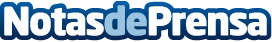 Nuevas terapias mitocondriales ayudarán a combatir enfermedades neurodegenerativas según la Clínica MarGen Las mitocondrias están involucrados no sólo en unas cuantas enfermedades raras, transmisibles de la madre a la descendencia, sino también en patologías mucho más comunes, como Alzheimer, Parkinson, enfermedad de Huntington, Esclerosis Lateral Amiotrófica, diferentes tipos de cáncer y problemas articulares relacionados con la edadDatos de contacto:Maria de la Plaza620079329Nota de prensa publicada en: https://www.notasdeprensa.es/nuevas-terapias-mitocondriales-ayudaran-a Categorias: Nacional Medicina Sociedad Madrid Andalucia Medicina alternativa http://www.notasdeprensa.es